Тема : Фугование.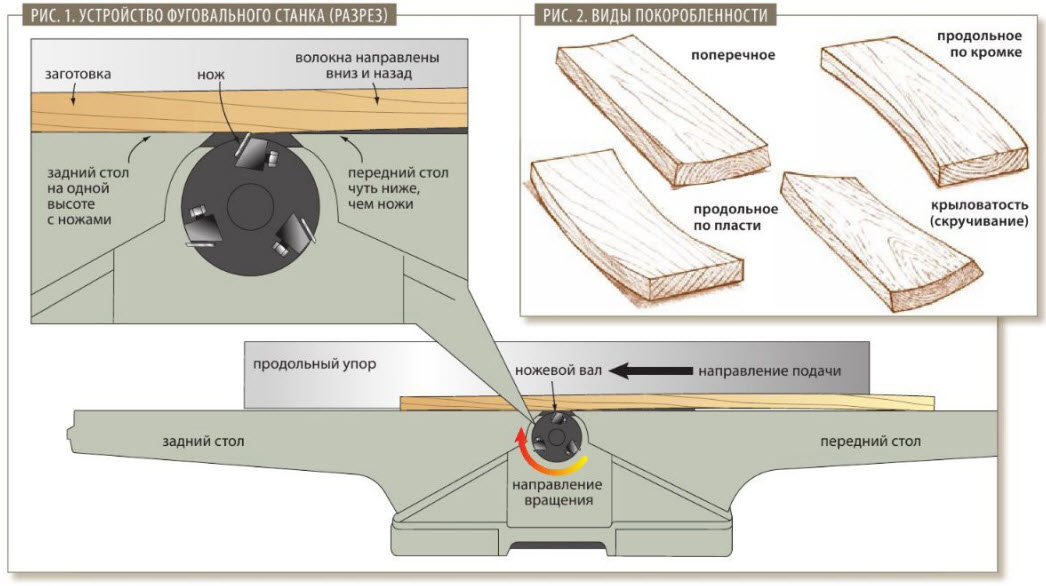 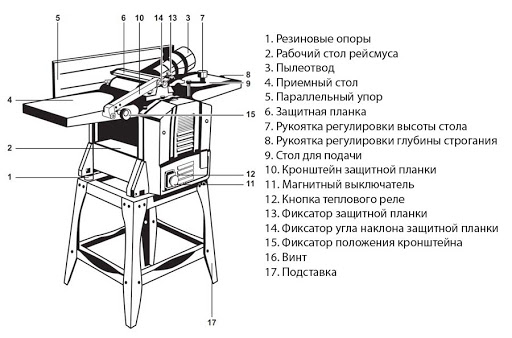 Смотрите "Фугование ручным фрезером" на YouTubehttps://youtu.be/OqvXEnAdSxg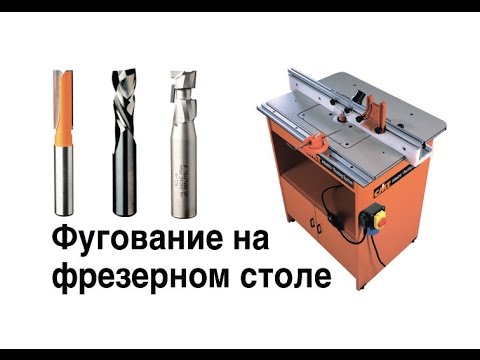 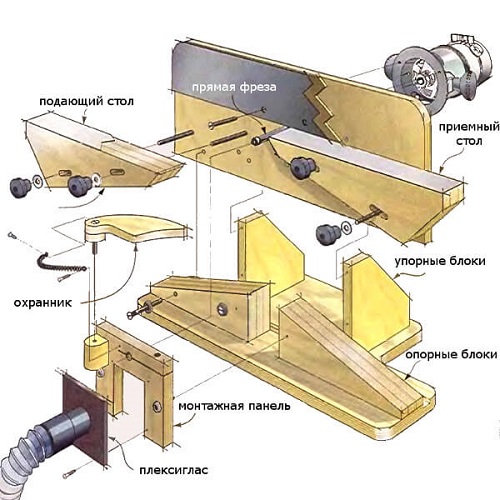 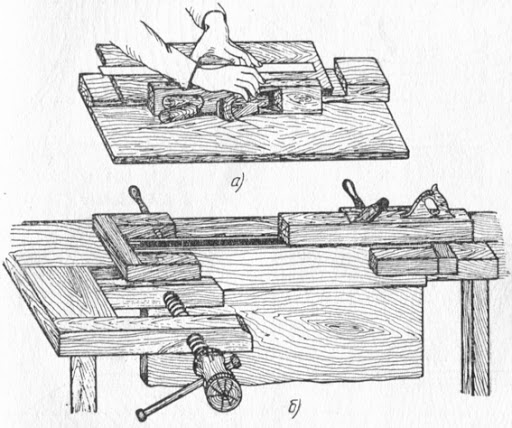 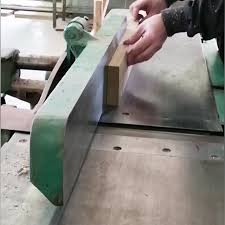 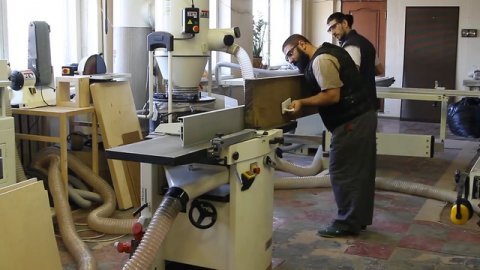 Смотрите "Фугование мелких деталей. Толкатель и техника безопасности" на YouTube https://youtu.be/wdt63qieyks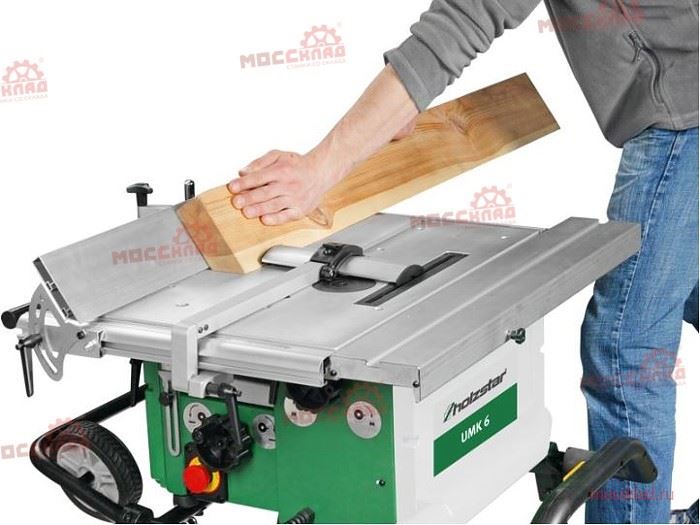 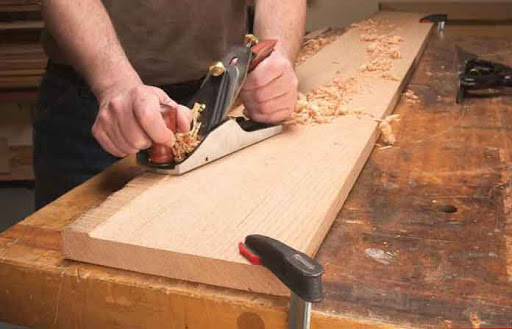 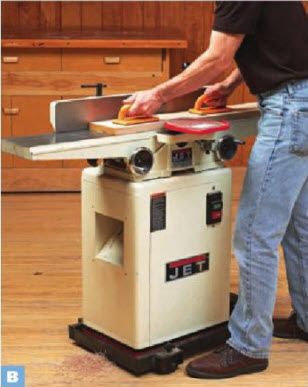 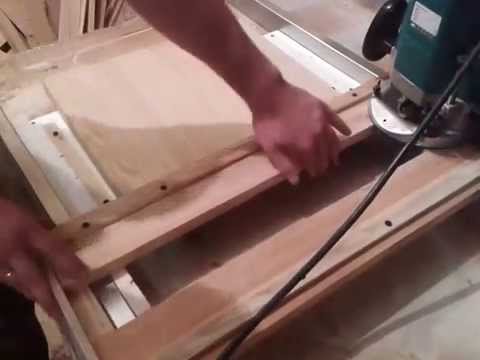 